Obec Dušníky, Dušníky 65, 413 01 Roudnice n. L.     tel.fax:+420 416 847 001  mob: 602 656 464            e-mail:info@dusniky.cz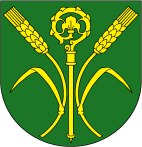 IČO: 00263583                                                                                    www.dusniky.czVe smyslu § 166 odst. 2 zákona č. 561/2004 Sb., o předškolním, základním, středním, vyšším odborném a jiném vzdělávání (školský zákon), v platném znění, Obec Dušníky vyhlašujekonkursní řízení na obsazení vedoucího pracovního místa ředitele / ředitelkyMateřská škola se školní jídelnou Dušníky 65, okres LitoměřicePředpoklady: odborná kvalifikace a předpoklady pro výkon činnosti ředitele podle zákona č. 563/2004 Sb., o pedagogických pracovnících a o změně některých zákonů, v platném znění bezúhonnostzdravotní způsobilostznalost problematiky řízení ve školství a školských předpisůorganizační a řídící schopnostiK přihlášce doložte (originály nebo úředně ověřené kopie):doklady o získání odborné kvalifikacedoklad o průběhu všech zaměstnání potvrzený posledním zaměstnavatelemstrukturovaný životopiskoncepci rozvoje školy (max. rozsah 3 stran strojopisu)lékařské potvrzení pro pracovní místo (ne starší 2 měsíců)výpis z Rejstříku trestů (ne starší 3 měsíců) Přihlášky s uvedenými doklady zasílejte do 25. 5. 2016 na adresu: Obec Dušníky, Dušníky 65, 413 01.Obálku označte „konkurs MŠ - neotvírat“.